Тема: Число и цифра 3.Цель: познакомить обучающихся с числом и цифрой 3.Задачи: - формирование понятия числа ТРИ как количественной характеристики эталонного множества тройки лошадей (трёх голов Змея Горыныча), распознавание множества из трёх предметов без анализа аддитивного состава числа;- обозначение числа тремя точками на грани куба, математическим знаком – цифрой 3;- формирование понятия «третий», отличие количественного смысла числа три от порядкового числительного «третий»;- формирование умения записи цифры 3;- развитие математической речи (развёрнутые ответы);- формирование УУД: сравнение, сопоставление, анализ, обобщение; формирование приёмов самоконтроля Пропедевтика: начальный отрезок последовательности неотрицательных целых чисел.Повторение материала: числа и цифры 1 и 2; пропись чисел 1 и 2; соотношение (больше, меньше) между числами 0, 1, 2.Методы и приёмы организации деятельности учащихся:  объяснительно – иллюстративный: беседа по иллюстрациям учебника и иллюстрациям, представленных в презентации; организация самостоятельной (индивидуально выполняемой) работы; оказание индивидуальной помощи учащимся при затруднении.  Оборудование: учебник «Математика»  Чекина  А.Л. 1 класс, 1 часть; презентация, проектор, компьютер, цветные стикеры, фишки.Ход урокаЭтапы урокаСодержание деятельности учителяПримечанияОрг. моментЦелеполагание.Начинаем урок математики. Проверим готовность: учебник, тетрадь, ручка, фишки.Откройте ученики по закладке. Перелистните страницу, переклейте закладку на правую сторону разворота.Рассмотрите разворот. Предположите, чему сегодня будем учиться, что будем делать?- познакомимся с числом 3- научимся писать цифру 3Слайд 1Слайд 2Слайд 3 (пустой)Количественная характеристика числа 3.Задание №1. Чтение текста учителем.Кто из сказочных героев так может сказать о себе?Я красив, силён, могуч,
Я грознее грозных туч,
И умнее всех, нет слов, -
Много у меня голов.Сколько голов у Змея Горыныча? Назовите это число.Назовите число очков выпавших на кубике?Сколько очков на фишке домино?Каким числом обозначают 3 точки, 3 предмета?Математический знак, с помощью которого можно записать число 3 - цифра 3.Полные ответы.Слайд 4Кнопка перехода 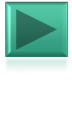 Кнопка перехода 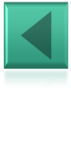 Знакомство с цифрой  3.Работа в тетради.Задание №2, 3 по заданию. ФИШКИОткройте тетради по закладке. Найдите задание № 1.Посмотрите, как правильно написать цифру 3.Самостоятельная работа учащихся.Объяснение учителяДинамическая паузаУченики выходят с тетрадями и показывают результат выполнения задания.Порядковое числительное «третий»Кого видите на рисунке?Чему научился Козлёнок?   (считать)Узнаем, что происходило дальше.Фрагмент мультфильма (или чтение отрывка сказки)Какой по счёту Козлёнок назвал маму Телёнка?Сколько животных собралось у озера?Назовите все числа, которые мы выучили. Расставьте их  по порядку – от самого маленького до самого большого.Задание №6 фишкиПоставьте синюю фишку под рисунком третьей куклы справа. Опишите куклу. Сколько кукол отметили? А сколько сосчитали?Закрыли учебники.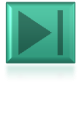 Слайд 6Нажать кнопку воспроизведения на кадреТретьейТроеСлайд 7По щелчку.Слайд 8 (чистый)Одну.Три.Физминутка для глазСлайд 9Закрепление материала.Работа в тетрадиОткрываем тетради по закладке. За правый верхний уголок перелистнули страницу. Назовите номер страницы.Найдите задание № 4. Рассмотрите рисунки. Назовите грибы.Под каждым рисунком запишите цифру, обозначающую число грибов. Сколько белых грибов – боровиков? (2)Сколько подберёзовиков? (1)А мухоморов? (3) Каких грибов больше? Меньше?Сколько нашли несъедобных грибов? (3)Съедобных? (3)Что скажете о количестве съедобных и несъедобных грибов?Расставьте знаки >, < или = между числами.Самопроверка по образцу учителя.Закройте тетради. Наведите порядок на столе. Слайд 10Один ученик у доскиПо щелчкуИтог. Рефлексия.Чему сегодня учились на уроке математики?Какую цель ставили в начале урока?Как думаете, достигли мы её? Попали в цель?Возьмите стикер и прикрепите его к смайлику:Зелёный - урок понравился, узнал и научился многому;Жёлтый - что-то не понравилось, не все понял, не всё получилось;Фиолетовый - урок не понравился, ничего не узнал, ничему не научился.Спасибо за работу!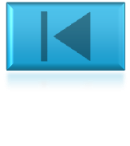 